T.CSULTANGAZİ KAYMAKAMLIĞI 50.YIL ORTAOKULU MÜDÜRLÜĞÜ2022-2023 STRATEJİK PLANI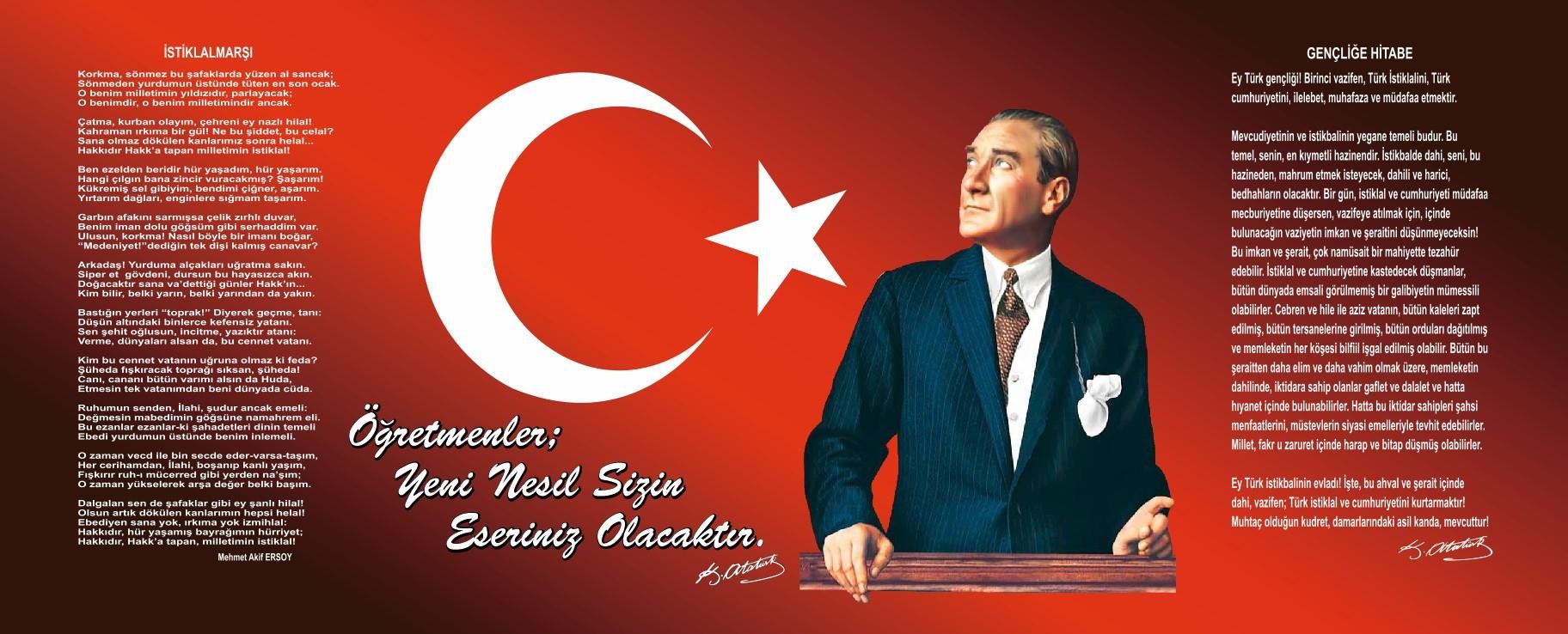 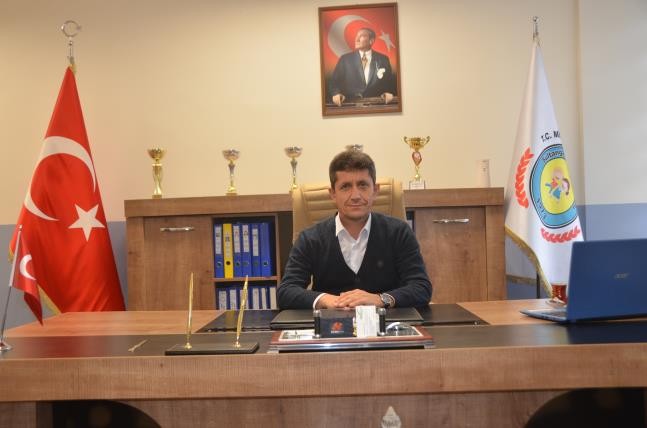 Bu çalışma artık bizim kurumsallaştığımızı, kurumsallaşmak zorunda olduğumuzu ve kurumsallaşmanın önemi için çok önemlidir. Kuruma yeni gelen müdür, öğretmen veya diğer personeller, kurumun stratejik planını bilirse dahaverimli olacak, kurumu tanımış, misyonunu, zayıf ve güçlü yanlarını bilmiş olacaktır. Bütün bunlar kişiye göre yönetim tarzından kurtulup, kurumsal hedeflere göre yönetim tarzının oturmasını sağlayacaktır.Kurumsallaşma, her işin amacı; aracı ve zamanının olduğunun bilinmesidir. Örneğin öğrenme güçlüğü çeken bir öğrenci çeşitli tanıma sorularıyla tanınmalı, bu tanımadaki amacın öğrencinin öğrenmesindeki belli güçlükleri tanımak ve öğrencinin kendisine, ailesine, topluma yararlı bir birey haline getirmek olduğu işin başında belirlenmelidir.Bizim bu vizyonumuzda belirttiğimiz hususlarda okulumuzun geleceğe dönük ne gibi kazanımlar elde edebileceğini, nelere dikkat etmemiz gerektiğini, neleri devam ettirip neleri düzeltmemiz gerektiği konusunda bizim 5 yıllık geleceğimizi öngörmek açısından yaptığımız bir çalışmadır. Bu belge neticesinde, devletimize faydalı, milletimize bağlı bireyler yetiştirmeye devam edeceğiz.Kemal KAVGACIOKUL MÜDÜRÜİçindekilerSUNUŞ	ERROR! BOOKMARK NOT DEFINED.BÖLÜM I: GİRİŞ ve PLAN HAZIRLIK SÜRECİ2019-2023 dönemi stratejik plan hazırlanması süreci Üst Kurul ve Stratejik Plan Ekibinin oluşturulması ile başlamıştır. Ekip tarafından oluşturulan çalışma takvimi kapsamında ilk aşamada durum analizi çalışmaları yapılmış ve durum analizi aşamasında paydaşlarımızın plan sürecine aktif katılımını sağlamak üzere paydaş anketi, toplantı ve görüşmeler yapılmıştır.Durum analizinin ardından geleceğe yönelim bölümüne geçilerek okulumuzun amaç, hedef, gösterge ve eylemleri belirlenmiştir. Çalışmaları yürüten ekip ve kurul bilgileri altta verilmiştir.STRATEJİK PLAN ÜST KURULUBÖLÜM II: DURUM ANALİZİDurum analizi bölümünde okulumuzun mevcut durumu ortaya konularak  neredeyiz  sorusuna  yanıt  bulunmaya çalışılmıştır.Bu kapsamda okulumuzun kısa tanıtımı, okul künyesi ve temel istatistikleri, paydaş analizi ve görüşleri ile okulumuzun Güçlü Zayıf Fırsat ve Tehditlerinin (GZFT) ele alındığı analize yer verilmiştir.Okulun Kısa Tanıtımı *50.Yıl Ortaokulu 1975 yılında 50.Yıl İlköğretim Okulu olarak hizmete girmiştir. 2015-2016 eğitim-öğretim yılının başında okul binası yenilenmek üzere boşaltılmış ve yeni bina yapımına başlanmıştır. 2015-2016 eğitim-öğretim yılından itibaren eğitim- öğretime Recep Tayyip Erdoğan İmam Hatip ortaokulunda devam edilmiştir.2017-2018 eğitim-öğretim yılının 2.döneminden ibaren 50.Yıl Ortaokulu Müdürlüğü olarak eğitim öğretime devam edilmiştir. 2022-2023 eğitim-öğretim yılı itibarıyla 1394 mevcut ile eğitim öğretime devam etmektedir. Kendini sürekli geliştirerek yeniliklere açık ve hızla büyüyen bir kurum olarak 50.Yıl ilkokulu ile aynı binada eğitim-öğretime devam etmektedir. Okulumuzda 53 tane branş öğretmeni, ,4 özel eğitim öğretmeni bulunmaktadır. 26 tane derslik, 2 özel eğitim sınıfı dersliği, 1 konferans salonu, bulunmaktadır. 2022-2023 yılında, 790 erkek, 604 kız öğrenci olmak üzere toplam1 1394 öğrenci ile eğitim- öğretime devam edilmektedir. Okulumuzda her sınıfta akıllı tahta vardır.Okulun Mevcut Durumu: Temel İstatistiklerOkul KünyesiOkulumuzun temel girdilerine ilişkin bilgiler altta yer alan okul künyesine ilişkin tabloda yer almaktadır.Temel Bilgiler Tablosu- Okul KünyesiÇalışan BilgileriOkulumuzun çalışanlarına ilişkin bilgiler altta yer alan tabloda belirtilmiştir.Çalışan Bilgileri Tablosu*Okulumuz Bina ve AlanlarOkulumuzun binası ile açık ve kapalı alanlarına ilişkin temel bilgiler altta yer almaktadır.Okul Yerleşkesine İlişkin BilgilerSınıf ve Öğrenci BilgileriOkulumuzda yer alan sınıfların öğrenci sayıları alttaki tabloda verilmiştir.*Sınıf sayısına göre istenildiği kadar satır eklenebilir.Donanım ve Teknolojik KaynaklarımızTeknolojik kaynaklar başta olmak üzere okulumuzda bulunan çalışır durumdaki donanım malzemesine ilişkin bilgiye alttaki tabloda yer verilmiştir.Teknolojik Kaynaklar TablosuGelir ve Gider BilgisiOkulumuzun genel bütçe ödenekleri, okul aile birliği gelirleri ve diğer katkılarda dâhil olmak üzere gelir ve giderlerine ilişkin son iki yıl gerçekleşme bilgileri alttaki tabloda verilmiştir.PAYDAŞ ANALİZİKurumumuzun temel paydaşları öğrenci, veli ve öğretmen olmakla birlikte eğitimin dışsal etkisi nedeniyle okul çevresinde etkileşim içinde olunan geniş bir paydaş kitlesi bulunmaktadır. Paydaşlarımızın görüşleri anket, toplantı, dilek ve istek kutuları, elektronik ortamda iletilen önerilerde dâhil olmak üzere çeşitli yöntemlerle sürekli olarak alınmaktadır.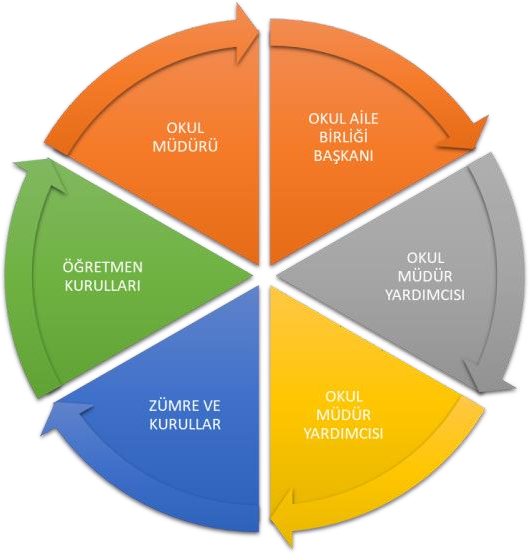 Paydaş anketlerine ilişkin ortaya çıkan temel sonuçlara altta yer verilmiştir *:Öğrenci Anketi Sonuçları:Olumlu (Başarılı) Yönlerimiz: Okulda güvende hissedip okulu sevmektedirler. Öğretmenlerle iletişim kurup sorunları rahatlıkla dile getirmektedirler. Okulumuz temiz olup, ders araç gereçleri ile işlenmeye çalışılmaktadır. Öğretmen-öğrenci, idareci-öğretmen, veli-öğretmen iletişimi samimi ve problem çözmeye yöneliktir. Tüm paydaşların Katılımı ile sorunlar ele alınmaktadır.Olumsuz (Başarısız) Yönlerimiz: Okulumuzda rehberlik servisi bulunmamaktadır. Okulumuzda yeterli miktarda sanatsal ve kültürel faaliyetler düzenlenememektedir.Öğretmen Anketi Sonuçları:Olumlu (Başarılı) Yönlerimiz: Öğretmen gelişimi için fırsatlar sunmakta, yenilik çalışmalarda destek olmaktadır. Öğretmenler   arası iş birliği yapılmaktadır. Yapılacak çalışmalarda öğretmenin fikri alınmaktadır. Kurumdaki duyurular çalışanlara zamanında iletilir. Öğretmenler arasında ayırım yapılmamaktadır. Yöneticiler yaratıcı ve yenilikçi düşüncelerin üretilmesini teşvik etmektedir.Olumsuz (Başarısız) Yönlerimiz: Sosyal etkinlikler yeteri kadar yapılamamakta. Gezi gözlem faaliyetleri yeteri kadar yapılamamaktadır. Araç gereçler yetersiz olup temin etmekte güçlük yaşanmaktadırVeli Anketi Sonuçları:Olumlu (Başarılı) Yönlerimiz: Veliler öğretmene ihtiyaç duyduğu anda her zaman görüşme imkânı var. Öğrencilerle ilgili sorunlar olduğunda ilgilenilip, devam etmediği zaman arayıp haber verilmektedir. Okulumuz her zaman temiz ve bakımlıdır. Öğrencilerin giriş ve çıkışlarında gerekli güvenlik tedbirleri alınmış olup, teneffüslerde kontrol edilmektedir. Dersler araç ve gereçlerle işlenip öğrencilerle ilgilenilmektedir. Okul sitesi güncel olup, e-okuldan gerekli bilgileri ulaşılmaktadırOlumsuz (Başarısız) Yönlerimiz:Sosyal etkinlikler yeteri kadar yapılamamaktadır. Gezi gözlem faaliyetleri yeteri kadar yapılamamaktadır. Araç gereçler yetersiz olup temin etmekte güçlük yaşanmaktadır.GZFT (Güçlü, Zayıf, Fırsat, Tehdit) Analizi *Okulumuzun temel istatistiklerinde verilen okul künyesi, çalışan bilgileri, bina bilgileri, teknolojik kaynak bilgileri ve gelir gider bilgileri ile paydaş anketleri sonucunda ortaya çıkan sorun ve gelişime açık alanlar iç ve dış faktör olarak değerlendirilerek GZFT tablosunda belirtilmiştir. Dolayısıyla olguyu belirten istatistikler ile algıyı ölçen anketlerden çıkan sonuçlar tek bir analizde birleştirilmiştir.Kurumun güçlü ve zayıf yönleri donanım, malzeme, çalışan, iş yapma becerisi, kurumsal iletişim gibi çok çeşitli alanlarda kendisinden kaynaklı olan güçlülükleri ve zayıflıkları ifade etmektedir ve ayrımda temel olarak okul müdürü/müdürlüğü kapsamından bakılarak iç faktör ve dış faktör ayrımı yapılmıştır.İçsel Faktörler *Güçlü YönlerZayıf YönlerDışsal Faktörler *FırsatlarTehditlerGelişim ve Sorun AlanlarıGelişim ve sorun alanları analizi ile GZFT analizi sonucunda ortaya çıkan sonuçların planın geleceğe yönelim bölümü ile ilişkilendirilmesi ve buradan hareketle hedef, gösterge ve eylemlerin belirlenmesi sağlanmaktadır.Gelişim ve sorun alanları ayrımında eğitim ve öğretim faaliyetlerine ilişkin üç temel tema olan Eğitime Erişim, Eğitimde Kalite ve kurumsal Kapasite kullanılmıştır. Eğitime erişim, öğrencinin eğitim faaliyetine erişmesi ve tamamlamasına ilişkin süreçleri; Eğitimde kalite, öğrencinin akademik başarısı, sosyal ve bilişsel gelişimi ve istihdamı da dâhil olmak üzere eğitim ve öğretim sürecinin hayata hazırlama evresini; Kurumsal kapasite ise kurumsal yapı, kurum kültürü, donanım, bina gibi eğitim ve öğretim sürecine destek mahiyetinde olan kapasiteyi belirtmektedir.Gelişim ve sorun alanlarına ilişkin GZFT analizinden yola çıkılarak saptamalar yapılırken yukarıdaki tabloda yer alan ayrımda belirtilen temel sorun alanlarına dikkat edilmesi gerekmektedir.Gelişim ve Sorun AlanlarımızBÖLÜM III: MİSYON, VİZYON VE TEMEL DEĞERLEROkul Müdürlüğümüzün Misyon, vizyon, temel ilke ve değerlerinin oluşturulması kapsamında öğretmenlerimiz, öğrencilerimiz, velilerimiz, çalışanlarımız ve diğer paydaşlarımızdan alınan görüşler, sonucunda stratejik plan hazırlama ekibi tarafından oluşturulan Misyon, Vizyon, Temel Değerler; Okulumuz üst kurulana sunulmuş ve üst kurul tarafından onaylanmıştır.MİSYONUMUZ *Öğrencilerimizin zihninde, insana, düşünceye, özgürlüğe, ahlaka ve kültürel mirasa saygıya dayanan din öğretimi anlayışının yayılmasına katkıda bulunmak, evrensel ilkeleri gözeten, yüksek karakterli ve nitelikli insanlar yetiştirmektir.VİZYONUMUZ *Kurumsal kimliği ve sunduğu hizmetlerle örnek alınan, kültürel mirası değerlendirebilen, yaşanan hayatı yorumlayabilen, problemlere çözüm üretebilen, mesleğine önder, saygılı ve sorumlu bireyleri yetiştiren bir kurum olmayı başarmaktır.TEMEL DEĞERLERİMİZ *Etkili eğitim,Atatürk ilke ve inkılaplarına bağlılık,Atatürk milliyetçiliğine bağlılık,Manevi değerlere bağlılık,Milli değerlere bağlılık,Yeniliklere açık olma,Demokratik anlayış,Sürekli eğitim,Doğru ve etkili iletişim,Bilgi paylaşımı,Bilgi kullanımı,Ekip çalışması.BÖLÜM IV: AMAÇ, HEDEF VE EYLEMLER Açıklama:Amaç, hedef, gösterge ve eylem kurgusu amaç Sayfa 16-17 da yer alan Gelişim Alanlarına göre yapılacaktır.Altta erişim, kalite ve kapasite amaçlarına ilişkin örnek amaç, hedef ve göstergeler verilmiştir.Erişim başlığında eylemlere ilişkin örneğe yer verilmiştir.TEMA I: EĞİTİM VE ÖĞRETİME ERİŞİMEğitim ve öğretime erişim okullaşma ve okul terki, devam ve devamsızlık, okula uyum ve oryantasyon, özel eğitime ihtiyaç duyan bireylerin eğitime erişimi, yabancı öğrencilerin eğitime erişimi ve hayat boyu öğrenme kapsamında yürütülen faaliyetlerin ele alındığı temadır.Stratejik Amaç 1:Kayıt bölgemizde yer alan çocukların okullaşma oranlarını artıran, öğrencilerin uyum ve devamsızlık sorunlarını gideren etkin bir yönetim yapısı kurulacaktır. ***Stratejik Hedef 1.1. Kayıt bölgemizde yer alan çocukların okullaşma oranları artırılacak ve öğrencilerin uyum ve devamsızlık sorunları da giderilecektir. ***Performans GöstergeleriEylemler*EylemlerTEMA II: EĞİTİM VE ÖĞRETİMDE KALİTENİN ARTIRILMASIEğitim ve öğretimde kalitenin artırılması başlığı esas olarak eğitim ve öğretim faaliyetinin hayata hazırlama işlevinde yapılacak çalışmaları kapsamaktadır.Bu tema altında akademik başarı, sınav kaygıları, sınıfta kalma, ders başarıları ve kazanımları, disiplin sorunları, öğrencilerin bilimsel, sanatsal, kültürel ve sportif faaliyetleri ile istihdam ve meslek edindirmeye yönelik rehberlik ve diğer mesleki faaliyetler yer almaktadır.Stratejik Amaç 2:Öğrencilerimizin gelişmiş dünyaya uyum sağlayacak şekilde donanımlı bireyler olabilmesi için eğitim ve öğretimde kalite artırılacaktır.Stratejik Hedef 2.1. Öğrenme kazanımlarını takip eden ve velileri de sürece dâhil eden bir yönetim anlayışı ile öğrencilerimizin akademik başarıları ve sosyal faaliyetlere etkin katılımı artırılacaktır.(Akademik başarı altında: ders başarıları, kazanım takibi, üst öğrenime geçiş başarı ve durumları, karşılaştırmalı sınavlar, sınav kaygıları gibi akademik başarıyı takip eden ve ölçen göstergeler,Sosyal faaliyetlere etkin katılım altında: sanatsal, kültürel, bilimsel ve sportif faaliyetlerin sayısı, katılım oranları, bu faaliyetler için ayrılan alanlar, ders dışı etkinliklere katılım takibi vb. ele alınacaktır.)Performans GöstergeleriStratejik Hedef 2.2. Etkin bir rehberlik anlayışıyla, öğrencilerimizi ilgi ve becerileriyle orantılı bir şekilde üst öğrenime veya istihdama hazır hale getiren daha kaliteli bir kurum yapısına geçilecektir.(Üst öğrenime hazır: Mesleki rehberlik faaliyetleri, tercih kılavuzluğu, yetiştirme kursları, sınav kaygısı vb., İstihdama Hazır: Kariyer günleri, staj ve işyeri uygulamaları, ders dışı meslek kursları vb. ele alınacaktır.)Performans Göstergeleri3EylemlerTEMA III: KURUMSAL KAPASİTEStratejik Amaç 3:Eğitim ve öğretim faaliyetlerinin daha nitelikli olarak verilebilmesi için okulumuzun kurumsal kapasitesi güçlendirilecektir.Stratejik Hedef 3.1. (Kurumsal İletişim, Kurumsal Yönetim, Bina ve Yerleşke, Donanım, Temizlik, Hijyen, İş Güvenliği, Okul Güvenliği, Taşıma veservis vb. konuları ele alınacaktır.)Performans GöstergeleriEylemlerBÖLÜM: MALİYETLENDİRME2019-2023 Stratejik Planı Faaliyet/Proje Maliyetlendirme TablosuBÖLÜM: İZLEME VE DEĞERLENDİRMEOkulumuz Stratejik Planı izleme ve değerlendirme çalışmalarında 5 yıllık Stratejik Planın izlenmesi ve 1 yıllık gelişim planın izlenmesi olarak ikili bir ayrıma gidilecektir.Stratejik planın izlenmesinde 6 aylık dönemlerde izleme yapılacak denetim birimleri, il ve ilçe millî eğitim müdürlüğü ve Bakanlık denetim ve kontrollerine hazır halde tutulacaktır.Yıllık planın uygulanmasında yürütme ekipleri ve eylem sorumlularıyla aylık ilerleme toplantıları yapılacaktır. Toplantıda bir önceki ayda yapılanlar ve bir sonraki ayda yapılacaklar görüşülüp karara bağlanacaktır.EKLER:Öğretmen, öğrenci ve veli anket örnekleri klasör ekinde olup okullarınızda uygulanarak sonuçlarından paydaş analizi bölümü ve sorun alanlarının belirlenmesinde yararlanabilirsiniz.Üst Kurul BilgileriÜst Kurul BilgileriEkip BilgileriEkip BilgileriAdı SoyadıUnvanıAdı SoyadıUnvanıKemal KAVGACIOkul MüdürüKemal KAVGACIBaşkanAbdullah ÖKSÜZMüdür YardımcısıAbdullah ÖKSÜZMüdür YardımcısıFatih EKİNCİRehber ÖğretmenKübra KILIÇÖğretmenEsra ACAROkul Aile Bir. Başk.Sibel AYÖğretmenMerve ÜNLÜOAB. Yön. Kurulu ÜyesiGaye TUNCERKoordinatörRecep YALÇINKoordinatörMerve ÜNLÜVeliİli: İstanbulİli: İstanbulİli: İstanbulİli: İstanbulİli: İstanbulİlçesi: Sultangaziİlçesi: Sultangaziİlçesi: Sultangaziİlçesi: Sultangaziİlçesi: Sultangaziİlçesi: SultangaziAdres:50.Yıl Mah. 2163 sokak No:18 Sultangazi/İst.50.Yıl Mah. 2163 sokak No:18 Sultangazi/İst.50.Yıl Mah. 2163 sokak No:18 Sultangazi/İst.50.Yıl Mah. 2163 sokak No:18 Sultangazi/İst.Coğrafi Konum (link)*Coğrafi Konum (link)*::………………………….………………………….Adres:50.Yıl Mah. 2163 sokak No:18 Sultangazi/İst.50.Yıl Mah. 2163 sokak No:18 Sultangazi/İst.50.Yıl Mah. 2163 sokak No:18 Sultangazi/İst.50.Yıl Mah. 2163 sokak No:18 Sultangazi/İst.………………………….………………………….Telefon Numarası:2125941117212594111721259411172125941117Faks Numarası:Faks Numarası:Faks Numarası:Faks Numarası:E- Posta Adresi:737867@meb.k12.tr737867@meb.k12.tr737867@meb.k12.tr737867@meb.k12.trWeb sayfası adresi:Web sayfası adresi:Web sayfası adresi:Web sayfası adresi:http://sultangazi50.yıl.meb.k12.tr/http://sultangazi50.yıl.meb.k12.tr/Kurum Kodu:737867737867737867737867Öğretim Şekli:Öğretim Şekli:Öğretim Şekli:Öğretim Şekli:İkili Eğitimİkili EğitimOkulun Hizmete Giriş Tarihi: 1975Okulun Hizmete Giriş Tarihi: 1975Okulun Hizmete Giriş Tarihi: 1975Okulun Hizmete Giriş Tarihi: 1975Okulun Hizmete Giriş Tarihi: 1975Toplam Çalışan SayısıToplam Çalışan SayısıToplam Çalışan Sayısı*6363Okulun Hizmete Giriş Tarihi: 1975Okulun Hizmete Giriş Tarihi: 1975Okulun Hizmete Giriş Tarihi: 1975Okulun Hizmete Giriş Tarihi: 1975Okulun Hizmete Giriş Tarihi: 19756363Öğrenci Sayısı:Kız600600600Öğretmen SayısıKadınKadınKadın2929Öğrenci Sayısı:Erkek788788788Öğretmen SayısıErkekErkekErkek2424Öğrenci Sayısı:Toplam138813881388Öğretmen SayısıToplamToplamToplam5353Derslik Başına Düşen Öğrenci SayısıDerslik Başına Düşen Öğrenci SayısıDerslik Başına Düşen Öğrenci SayısıDerslik Başına Düşen Öğrenci Sayısı: 40,7Şube Başına Düşen Öğrenci SayısıŞube Başına Düşen Öğrenci SayısıŞube Başına Düşen Öğrenci SayısıŞube Başına Düşen Öğrenci SayısıŞube Başına Düşen Öğrenci Sayısı: 46,7Öğretmen Başına Düşen Öğrenci SayısıÖğretmen Başına Düşen Öğrenci SayısıÖğretmen Başına Düşen Öğrenci SayısıÖğretmen Başına Düşen Öğrenci Sayısı:35Şube Başına 30’dan Fazla Öğrencisi Olan Şube SayısıŞube Başına 30’dan Fazla Öğrencisi Olan Şube SayısıŞube Başına 30’dan Fazla Öğrencisi Olan Şube SayısıŞube Başına 30’dan Fazla Öğrencisi Olan Şube SayısıŞube Başına 30’dan Fazla Öğrencisi Olan Şube Sayısı: 34Öğrenci Başına Düşen Toplam Gider MiktarıÖğrenci Başına Düşen Toplam Gider MiktarıÖğrenci Başına Düşen Toplam Gider Miktarı*Öğretmenlerin Kurumdaki Ortalama Görev SüresiÖğretmenlerin Kurumdaki Ortalama Görev SüresiÖğretmenlerin Kurumdaki Ortalama Görev SüresiÖğretmenlerin Kurumdaki Ortalama Görev SüresiÖğretmenlerin Kurumdaki Ortalama Görev Süresi: 4 yılÖğretmenlerin Kurumdaki Ortalama Görev SüresiÖğretmenlerin Kurumdaki Ortalama Görev SüresiÖğretmenlerin Kurumdaki Ortalama Görev SüresiÖğretmenlerin Kurumdaki Ortalama Görev SüresiÖğretmenlerin Kurumdaki Ortalama Görev Süresi: 4 yılUnvan*ErkekKadınToplamOkul Müdürü ve Müdür Yardımcısı314Sınıf Öğretmeni            -             -             -Branş Öğretmeni242953Rehber Öğretmen112İdari Personel000Yardımcı Personel112Güvenlik Personeli1              -1Toplam Çalışan Sayıları313162Okul Bölümleri *Okul Bölümleri *Özel AlanlarVarYokOkul Kat Sayısı4Çok Amaçlı SalonXDerslik Sayısı27Çok Amaçlı SahaXDerslik Alanları (m2)KütüphaneXKullanılan Derslik Sayısı27Fen LaboratuvarıXŞube Sayısı56Bilgisayar LaboratuvarıXİdari Odaların Alanı (m2)İş AtölyesiXÖğretmenler Odası (m2)Beceri AtölyesiXOkul Oturum Alanı (m2)3250PansiyonXOkul Bahçesi (Açık Alan) (m2)2750Okul Kapalı Alan (m2)Sanatsal, bilimsel ve sportif amaçlı toplam alan (m2)Kantin (m2)200Tuvalet Sayısı14Diğer (	)SINIFKIZERKEKTOPLAMSINIFKIZERKEKTOPLAM5/A1825437/G7/G131323233636365/B1922417/H7/H9919192828285/C1620367/I7/I131316162929295/D1921408/A8/A131324243737375/E1923428/B8/B181819193737375/F1825448/C8/C141424243838385/G1823418/D8/D131323233636365/H1927468/E8/E171721213838386/A2020408/F8/F171715153333336/B172239 8/G 8/G161615153535356/C212142 8/H 8/H121220203232326/D251338 8/I 8/I121222223535356/E1527426A HAF.ZİH6A HAF.ZİH00111116/F1926456A HAF.OTİSTİK6A HAF.OTİSTİK       0       0         1         1           1           1           16/G1724417A HAF.OTİSTİK7A HAF.OTİSTİK1133446/H1624408A.HAF.ZİH8A.HAF.ZİH1144557/A1620367/B1623397/C1620367/D1521367/E2516417/F112234KIZKIZERKEKERKEKTOPLAMTOPLAM60060078878813881388Akıllı Tahta Sayısı21TV Sayısı0Masaüstü Bilgisayar Sayısı8Yazıcı Sayısı6Taşınabilir Bilgisayar Sayısı1Fotokopi Makinası Sayısı3Projeksiyon Sayısı2İnternet Bağlantı HızıYıllarGelir MiktarıGider Miktarı201700201835.00025.000ÖğrencilerSınıfların eğitim-öğretime elverişli olması, Öğrencilerin okuladevamının sağlanması, Disiplinsizlik ve karmaşa bulunmaması,ÇalışanlarÇalışanların deneyimli ve iş birliğine yatkın olması, Öğretim yöntem ve tekniklerinden öğretmenlerin yararlanma düzeylerinin yüksek olması. Genç ve dinamik bir eğitim çalışanlarının bulunmasıVelilerVelilerle iş birliğinin yapılması.Bina ve YerleşkeYeni ve büyük bir okul binasına sahip olmamız, Okulumuzun merkezi bir yerde olmasıDonanımÖğretmenlerin akademik birikimlerinin yeterli olması olması.BütçeKantin kirasının olmasıYönetim SüreçleriAlınan kararlarda personelin görüşünün alınması Öğretmenler kurulunda alınan kararların herkes tarafından benimsenip uygulanabilmesiİletişim SüreçleriKurum içi iletişim kanallarının açık olması, okul sitesinin aktif olarak kullanılması ve çalışanlarla ikili iletişim kanallarının açık olması.ÖğrencilerÖğrencilerin tablet, telefon gibi teknolojik ürünlerle gereğinden fazla vakit harcamalarıÇalışanlarOrtalama çalışma süresinin kısa olmasıVelilerOkul-veli iş birliğinin istenen düzeyde olmaması, Velinin aşırı korumacılık anlayışıBina ve YerleşkeBinanın geçici olarak kullanılmasıDonanımTeknolojik eşyalarımızın çok eski ve yetersiz olması. Fen lab. materyallerinin yetersizliği, akıllı tahta olmamasıBütçeYönetim Süreçleriİletişim SüreçleriPolitikYerel Yönetimin eğitim hizmetlerine yönelik duyarlılığı, MilliEğitim Bakanımızın eğitimin içinden gelmesi ve sorun alanlarını bilmesiEkonomikGerektiğinde hayırseverlerin ve ilçe milli eğitim müdürlüğünün gerekli yardımı yapmasıSosyolojikYakın sosyal çevrede ve şehir ölçeğinde eğitim kurumuna destek olma eğiliminin yüksek olması, Velilerimizin genellikle genç yaşta oluşu ve bu nedenle çocuklarıyla daha iyi ilgilenebilmeleri İlimizin tarihi dokusunun zenginliğiTeknolojikBilgiye ulaşımın kolaylaşmasıMevzuat-YasalEğitimde sürekli değişen politikalarının geliştirilmesi. “Bir MilyonÖğretmen, Bir Milyon Fikir” projesi kapsamında öğretmenlerden gelen fikirlerin Bakanlık tarafından mevzuata dönüştürülmesi.EkolojikSıfır Atık” projesine okulumuzun da tam anlamıyla dahil olmasıPolitikGloballeşme ile birlikte gelişmiş ülke ve yüksek teknolojiye sahipkurumlarla yaşanan rekabetin olumsuz etkilerinin eğitim ve öğretime yansımalarıEkonomikSosyal kesimler arasındaki ekonomik ve kültürel kopukluklar,ilçemizin eğitim alanındaki kamu yatırımlarının yetersiz olması. Bölge insanın maddi sıkıntılar çekmesiSosyolojikParçalanmış, problemli ve pedagojik anlamda bilinçsiz ailelerTeknolojikTeknolojik alt yapının yenilenememesi.Mevzuat-YasalSürekli	değişen	Eğitim	politikaları   ve	İlköğretim	KurumlarıYönetmeliğinin öğrenci disiplini ile ilgili maddelerinin yetersizliğiEkolojikNüfus rejimindeki istikrarsızlık, artan hareketlilikEğitime ErişimEğitimde KaliteKurumsal KapasiteOkullaşma OranıAkademik BaşarıKurumsal İletişimOkula Devam/ DevamsızlıkSosyal, Kültürel ve Fiziksel GelişimKurumsal YönetimOkula Uyum, OryantasyonSınıf TekrarıBina ve YerleşkeÖzel Eğitime İhtiyaç Duyan Bireylerİstihdam Edilebilirlik ve YönlendirmeDonanımYabancı ÖğrencilerÖğretim YöntemleriTemizlik, HijyenHayat boyu ÖğrenmeDers araç gereçleriİş Güvenliği, Okul GüvenliğiTaşıma ve servis1.TEMA: EĞİTİM VE ÖĞRETİME ERİŞİM1.TEMA: EĞİTİM VE ÖĞRETİME ERİŞİM1Özel eğitim ihtiyacı olan öğrencilerimize yönelik tedbirler almak2Okula uyum sorunları.3Devamsızlık problemi yaşayan öğrencilerimizin okula devamını sağlamak4Hayat boyu öğrenmeye katılım52.TEMA: EĞİTİM VE ÖĞRETİMDE KALİTE2.TEMA: EĞİTİM VE ÖĞRETİMDE KALİTE1Öğretmenlere yönelik hizmetiçi eğitimler2Eğitim öğretim sürecinde sanatsal, sportif ve kültürel faaliyetler3Ders araç ve gereçleri.4Okuma kültürü5Öğretmen yeterlilikleri(Branş öğretmenlerin görevlendirilmesi.)6Öğrenci başarısının düşük olması73.TEMA: KURUMSAL KAPASİTE3.TEMA: KURUMSAL KAPASİTE1Okul ve kurumların fiziki kapasitesinin yetersizliği2Okul ve kurumların sosyal, kültürel, sanatsal ve sportif faaliyet alanlarının yetersizliği3Eğitim ve sosyal hizmet ortamlarının kalitesinin artırılması4Donatım eksiklerinin giderilmesi5Okullardaki fiziki durumun özel eğitime gereksinim duyan öğrencilere uygunluğu67NoPERFORMANS GÖSTERGESİMevcutHEDEFHEDEFHEDEFHEDEFHEDEFNoPERFORMANS GÖSTERGESİ201820192020202120222023PG.1.1.aKayıt bölgesindeki öğrencilerden okula kayıtyaptıranların oranı (%)% 97% 98% 99% 100%100% 100PG.1.1.bİlkokul birinci sınıf öğrencilerinden en az bir yıl okul öncesi eğitim almış olanların oranı(%) (ilkokul)%%%%%%PG.1.1.c.Okula yeni başlayan öğrencilerden oryantasyoneğitimine katılanların oranı (%)%80%85% 90% 95% 98% 100PG.1.1.d.Bir eğitim ve öğretim döneminde 20 gün ve üzeridevamsızlık yapan öğrenci oranı (%)% 5% 3% 2% 0% 0% 0PG.1.1.e.Bir eğitim ve öğretim döneminde 20 gün ve üzeridevamsızlık yapan yabancı öğrenci oranı (%)% 2% 1% 1% 1% 1% 1PG.1.1.f.Okulun özel eğitime ihtiyaç duyan bireylerinkullanımına uygunluğu (0-1)111111PG.1.1.g.Hayatboyu öğrenme kapsamında açılan kurslaradevam oranı (%) (halk eğitim)% 98% 99% 100% 100% 100% 100PG.1.1.h.Hayatboyu öğrenme kapsamında açılan kurslarakatılan kişi sayısı (sayı) (halkeğitim)NoEylem İfadesiEylem SorumlusuEylem Tarihi2.1.1.Bireylerin en az bir yabancı dili iyi derecede öğrenmesinin önemi ve yabancı dil eğitimine erken yaşlarda başlamanın yabancı dil öğrenmedeki avantajları ile ilgili farkındalıkartırmaya yönelik çalışmalar yapılacaktırOkul idaresi, ÖğretmenlerHer Öğretim Dönemi2.1.2Tüm	paydaşların	özel	yetenekli	bireylerin	eğitimi konusunda farkındalıklarını arttırma amaçlı çalışmalaryapılacaktırAbdullah ÖKSÜZ Müdür YardımcısıMayıs (Her Yıl)2.1.3Sosyal Faaliyetlerin artırılmasına yönelik çalışmalar yapılacak.Osman ARSLAN Müdür YardımcısıNisan 2022 (Her Yıl)NoEylem İfadesiEylem SorumlusuEylem Tarihi2.1.4Sınıflar arası çeşitli sportif karşılaşmalar yapılması planlanacakAbdullah ÖKSÜZ Müdür YardımcısıMayıs (Her Yıl)2.1.5Öğrenci velileriyle toplantı yapılacaktır.Stratejik Planlama EkibiHer ay sonu2.1.6Okulumuzda müzik korosu oluşturmak ve düzenlenenkermeste konser vermekStratejik Planlama EkibiMayıs (Her Yıl)2.1.7Kitap okuma saati her hafta düzenlenecek ve her ay en çokkitap okuyan öğrenci ödüllendirilecekStratejik Planlama EkibiHer ay sonu2.1.8Okulumuzda	ders	dışı	egzersiz	çalışmalarına	önemverilecek ve çalışmalar desteklenecektir.Okul İdaresiEğitim öğretim süresince2.1.9Öğrencilerin yetenekleri doğrultusunda ürün vermelerindeözendirici çalışmalar yapılmasıOkul idaresi, Öğretmenler01/01/201931/12/20232.1.10Öğretmenlerimize	modern	öğretim	yöntem-tekniklerkonusunda seminer düzenlemekStratejik Planlama Ekibi17 Haziran-28 HaziranNoPERFORMANS GÖSTERGESİMevcutHEDEFHEDEFHEDEFHEDEFHEDEFNoPERFORMANS GÖSTERGESİ201820192020202120222023PG.2.1.aÖğrencilerin yabancı dil dersi yılsonu başarıpuanı ortalaması637075808590PG.2.1.bBir eğitim ve öğretim döneminde bilimsel, kültürel, sanatsal ve sportif alanlarda en azbir faaliyete katılan öğrenci oranı (%)5710152550PG.2.1.c.Öğrencilerin yılsonu başarı puanıortalamaları73,87883889090PG.2.1.d.Öğrenci başına okunan kitap sayısı51020202020PG.2.1.e.Öğretmenlerimize modern öğretim yöntemteknikler konusunda düzenlenen seminer sayısı24681010PG.2.1.f.Çocuklara şiddet ve çocuk istismarını önlemeyeyönelik yapılan etkinlik sayısı24681012PG.2.1.g.Madde bağımlılığı ve zararlı alışkanlarkonusunda yapılan faaliyet sayısı2346810NoPERFORMANS GÖSTERGESİMevcutHEDEFHEDEFHEDEFHEDEFHEDEFNoPERFORMANS GÖSTERGESİ201820192020202120222023PG.2.2.aHangi okullara gideceklerine dair yapılananket çalışmaları123333PG.2.2.bMesleki tanıtım gezileri123345PG.2.2.c.Üst eğitim kurumlarına yapılan tanıtımçalışmaları sayısı122345NoEylem İfadesiEylem SorumlusuEylem Tarihi2.2.1.Gidecekleri okul türleri ile ilgili belirleme ve e-okula girişyapılması.Abdullah ÖKSÜZMüdür YardımcısıHer yıl Şubat-Mart Ayı2.2.2Farklı okul türlerini gezmek, bilgi almak, seminer çalışmaları yapmakOkul idaresi, Öğretmenler01/01/2023NoPERFORMANS GÖSTERGESİMevcutHEDEFHEDEFHEDEFHEDEFHEDEFNoPERFORMANS GÖSTERGESİ201820192020202120222023PG.3.1.aÖğretmenlerimizle ve velilerimiz ilegerçekleştirilen istişare toplantı sayısı244666PG.3.1.bOkulun kütüphanesinin işlevsel olması (%)01010202530PG.3.1.cOkul web sitemizin kullanım sıklığı (%)102025303550PG.3.1.dKamera ve Kayıt cihazının yenilenmesi.011111PG.3.1.eBilgisayarların Yenilenmesi010101PG.3.1.fAsil yönetici sayısının toplam yöneticiSayısına oranı (%)909095100100100PG.3.1.gBaşarı belgesi verilen personel sayısı03581012PG.3.1.hÜcretli öğretmen sayısının toplam öğretmenSayısına oranı (%)958060502010PG.3.1.ıNorm kadro doluluk oranı%52040508090PG.3.1.iAsil yönetici sayısının toplam yöneticiSayısına oranı (%)909095100100100PG.3.1.jÖğretmen başına düşen öğrenci sayısı363332302520PG.3.1.kÖdül alan personel sayısı0246710NoEylem İfadesiEylem SorumlusuEylem Tarihi3.1.1.Okulun kütüphanesinin düzenlenerek etkin kullanımaaçılmasıOkul idaresi, Öğretmenler01/04/201931/12/20233.1.2Çok amaçlı salonun öğrenci, veli seminerleri için verimlihale getirilmesiOkul idaresi01/01/201931/12/20233.1.3Kamera sisteminin geliştirilmesi ve güvenlik görevlisitahsis edilmesiOkul idaresi01/02/201931/12/20233.1.4Kamera ve Kayıt cihazının yenilenmesi.Okul idaresi01/01/20193.1.5Bilgisayarların YenilenmesiOkul idaresi01/02/201931/12/20233.1.6Okul hijyenini iyileştirmek amacıyla çalıştırılan temizlik işçi sayısını arttırmak için gelir sağlayıcı kermes, gezi düzenlemekOkul idaresi, Öğretmenler01/02/201931/12/20233.1.7Okuldan	beklentileri	tespit	etmek,	sorunları	veçözümlerini bulmak adına öğretmenlerle ve veliler ile toplantılar düzenlemek.Stratejik planlama ekibiHer ay sonu3.1.8Fen laboratuvarının donatım eksikliğinin giderilmesi.Stratejik planlama ekibi01/02/201931/12/20233.1.9Başarılı yönetici ve öğretmenlerin ödüllendirilmesi sağlanacaktırOkul idaresiDönem Sonunda3.1.10Okul web sitesinin tanıtımı yapılacak ve sık sık güncellenecekOkul idaresi, Öğretmenler01/02/201931/12/2023Kaynak Tablosu20192020202120222023ToplamGenel Bütçe000000Valilikler ve Belediyelerin Katkısı000000Diğer (Okul Aile Birlikleri)2650270028002900300014050TOPLAM2650270028002900300014050